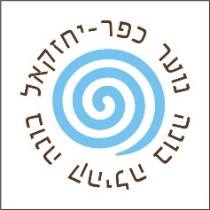 בקשה לקבלת מלגה/הנחהבתשלום הנוער תושבי כפר-יחזקאלמשפחה יקרה, בהסתכלות רחבה יותר כקהילה אנו רואים חשיבות רבה למשפחה אשר רואה צורך להגיש בקשה זו. טופס הבקשה למלגה/הנחה נבנה מתוך תחושה של מחויבות הדדית ושותפות ולכן הטופס הוא דיסקרטי ונשען על אמון הדדי בקהילה, מתוך כך, להחלטתכם אם לרשום את שם המשפחה ונתונים מזהים, ניתן לרשום מס' סידורי של המשפחה הנמצא בהנהלת חשבונות ולציין אותו בראש הדף במקום המיועד. תהליך הבקשה: הגשת הבקשה במועד ועדת מלגות/הנחות          אישור אחוזי מלגה/הנחה         דיווח להנהלת חשבונות+המשפחה         תשלום  את הטופס ניתן להגיש במעטפה סגורה ולשלשל לתיבה האדומה בכניסה למזכירות או להעביר ליפית אלוניהקריטריונים לזכאות מלגה/הנחה:הצהרה בדבר הכנסה למשפחה: אנו מצהירים כי ההכנסה החודשית הינה                                                ₪ למשפחה המונה נפשות. 2 אנא סמנו את הפרטים הנכונים עבורכם:יש לנו זכאות לדמי אבטלה / הבטחת הכנסהאנו משפחה יחידנית ניתן לצרף מסמכים נלווים (רצוי) המפרטים את הסעיפים לעיל ומעידים על הנתונים הרלוונטיים ולמחוק את הפרטים המזהים. אחוזי זכאות: יבחנו באופן יחסי למס' הבקשות, על-פי הקריטריונים שיוגשו והמסמכים הרלוונטיים שילוו לבקשה מלל חופשי לבקשת מלגה/הנחה: בברכה ועדת מלגות/הנחות